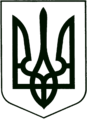 УКРАЇНА
МОГИЛІВ-ПОДІЛЬСЬКА МІСЬКА РАДА
ВІННИЦЬКОЇ ОБЛАСТІВИКОНАВЧИЙ КОМІТЕТ                                                           РІШЕННЯ №268Від 11.08.2022р.                                              м. Могилів-ПодільськийПро видачу дубліката свідоцтва про право власності на житловий об’єкт нерухомого майна(російською мовою)       Керуючись ст. 40 Закону України «Про місцеве самоврядування в Україні», тимчасовим Порядком видачі дубліката свідоцтва про право власності на об’єкти нерухомого майна, затвердженого рішенням виконавчого комітету міської ради від 05.07.2018 року №220, розглянувши заяву гр. _______________ від 26.07.2022 року за вх. №_______________, -виконком міської ради ВИРІШИВ:1. Оформити та видати дублікат свідоцтва про право власності на житловий       об’єкт нерухомого майна (російською мовою):     - ______________________ від _____________________  року, виданого         виконкомом Озаринецької сільської Ради народних депутатів на підставі          рішення виконкому Могилів-Подільської районної ради депутатів        від 01 квітня 1988 року №73 на житловий об’єкт нерухомого майна –          житловий будинок, розташований за адресою: вулиця ____________, __,         с. ________________, Могилів-Подільський район.2. Контроль за виконанням даного рішення покласти на першого заступника     міського голови Безмещука П.О..Міський голова                                                         Геннадій ГЛУХМАНЮК